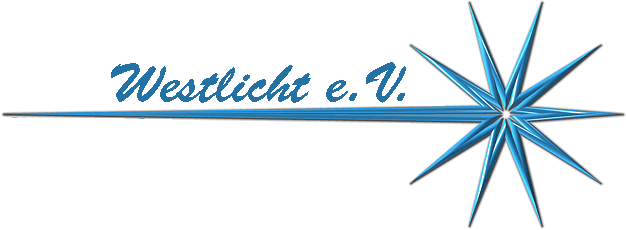 Zusatz zum Mitgliedsantrag im Verein Westlicht e.V. Mitgliedsantrag Sektion Reiten Hiermit beantrage ich die Aufnahme in die Sektion Reiten des Vereins Westlicht. Folgende Möglichkeiten stehen zur Auswahl, zutreffendes ankreuzen: Wöchentliche Teilnahme an Reiten in der Gruppe (monatliche Gebühr: 70 Euro)Wöchentliche Teilnahme an Voltigiergruppe (monatliche Gebühr: 50 Euro) Wöchentliche Teilnahme an beiden Angeboten (monatliche Gebühr: 100 Euro) 2 Mal wöchentlich Reiten in der Gruppe (monatliche Gebühr: 120 Euro) Wann ist eine Teilnahme möglich? Bitte notiere hier Wochentag und Uhrzeit: Die Einteilung in die Reit- oder Voltigierstunden erfolgt durch die Übungsleiter. Der Übungsleiter gibt die Teilnahmezeit dem Vorstand weiter. Die Absage einer Reit- oder Voltigierstunde hat mindestens 24h vor Beginn beim Übungsleiter zu erfolgen. Ich nehme zur Kenntnis, dass Mitglieder der Sektion Reiten min. 4 Mal im Jahr bei der Pferde- und Stallpflege am Wochenende oder Feiertagen unterstützen. Ich habe die Stallordnung und die Beitragsordnung gelesen und akzeptiere diese. _____________________________________________________________Datum 					UnterschriftMitgliedsantrag genehmigt durch 2 Vorstände des Vereins Westlicht am ___________________Unterschriften: Aufnahme des neuen Mitgliedes zum ___________________Monatliche Gebühr: Teilnahmezeit: Übungsleiter: 